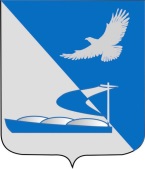 Совет муниципального образования«Ахтубинский район»Р Е Ш Е Н И Е26.02.2015								                             № 60Об учетной норме площади и норме предоставленияжилого помещения по договорамсоциального наймана территории Ахтубинского района 	В целях принятия на учет граждан, нуждающихся в жилых помещениях, определения общей площади жилых помещений, предоставляемых по договорам социального найма, на основании статьи 50 Жилищного кодекса Российской Федерации, Устава муниципального образования «Ахтубинский район»,   	Совет муниципального образования «Ахтубинский район»РЕШИЛ:Установить:Учетную норму площади жилого помещения, исходя из которой определяется уровень обеспеченности граждан общей площадью жилого помещения в целях их принятия на учет в качестве нуждающихся в жилых помещениях, в размере 11 квадратных метров общей площади на одного члена семьи.Норму предоставления жилого помещения, исходя из которой определяется минимальный размер общей площади жилого помещения, предоставляемого по договору социального найма, в размере 14 квадратных метров общей площади на одного члена семьи, состоящей из двух и более человек, и 18 квадратных метров общей площади на одиноко проживающих граждан.	2. Настоящее решение вступает в силу со дня его официального опубликования.И.О.Председателя Совета                                                             В.В. Татаринов	Глава муниципального образования 				    В.А. Ведищев